JONIŠKIO KULTŪROS CENTRODIREKTORIUSDĖL DOVANŲ, GAUTŲ PAGAL TARPTAUTINĮ PROTOKOLĄ AR TRADICIJAS, BEIREPREZENTACIJAI SKIRTŲ DOVANŲ PERDAVIMO, VERTINIMO, APSKAITOS IRSAUGOJIMO JONIŠKIO KULTŪROS CENTRE TVARKOS APRAŠOPATVIRTINIMO2023 m. sausio d. 20  Nr. V-3Joniškis Vadovaudamasis Lietuvos Respublikos vietos savivaldos įstatymo 29 straipsnio 8 dalies 2 punktu, Lietuvos Respublikos viešųjų ir privačių interesų derinimo įstatymo 13 straipsnio 3 dalimi, įgyvendindamas Rekomendacijų dėl Lietuvos Respublikos viešųjų ir privačių interesų derinimo įstatymo nuostatų laikymosi kontrolės vykdymo, patvirtintų Vyriausiosios tarnybinės etikos komisijos 2019 m. lapkričio 13 d. sprendimu Nr. KS-291 „Dėl Rekomendacijų dėl Lietuvos Respublikos viešųjų ir privačių interesų derinimo įstatymo nuostatų laikymosi kontrolės vykdymo“, II skyriaus 11 punktu:1.Tvirtinu Dovanų, gautų pagal tarptautinį protokolą ar tradicijas, bei reprezentacijai skirtų dovanų perdavimo, vertinimo, registravimo, saugojimo Joniškio kultūros centre tvarkos aprašą (pridedama).2. Pavedu raštvedei Jolitai Zigmantienei supažindinti su šiuo įsakymu kultūros centro darbuotojus, per dokumentų valdymo sistemą „Kontora“.Direktorė                                                                                                                              Gerda Gudinaitė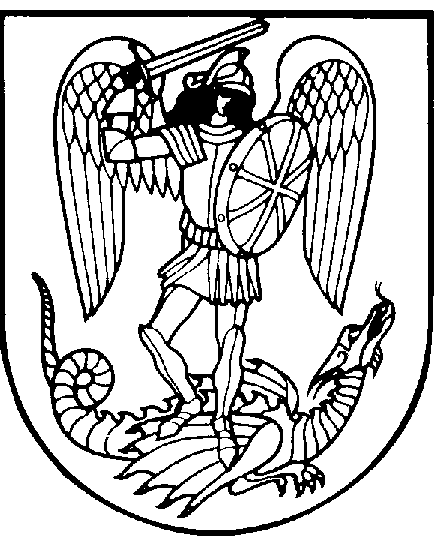 